People from Abroad Team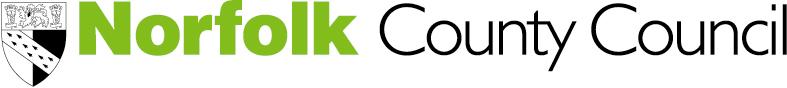 Norwich Millennium LibraryMillennium PlainNorwichNR2 1AWResettlement Scheme – Request for School UniformTo be eligible for the school uniform grant children must have arrived in Norfolk via the Afghan Resettlement Scheme, UK Resettlement Scheme, or Homes for Ukraine. Arrivals via the family visa route are not eligible for this grant.  The school uniform grant should be used towards the cost of school uniform, including PE kit, shoes/trainers, and winter coat/wellies.  Children attending primary school are entitled to £80.00 and children attending secondary school are entitled to £170.00.  Completed forms should be posted to the above address or scanned and emailed to nrpf@norfolk.gov.uk. Child DetailsChild’s full name:Child’s date of birth:Name of school:Parent (payee) detailsName of Parent or Guardian:Address:Postcode:Telephone number:Resettlement scheme (tick one):   UK Resettlement Scheme (UKRS) /Syrian VPR Scheme    Afghan Resettlement Schemes (ARAP/ACRS)   Home for UkraineDate of arrival to the UK:Payment Method:You can receive the funds by cheque in the post, or if you have been issued a Norfolk County Council payment card, we can add the funds to the account.Preferred payment method (please tick):   Cheque   CardPeople from Abroad Team Authorisation (office use only):Liquid Logic Number:Reference Number:Payment Details: